VERBSarrive: varmakask for a service: hizmet istemekbecome more popular: daha popüler olmakbehave: davranmakbelieve: inanmakbook flight ticket: uçak bileti almakbuy something online: internetten bir şeyler almakcall: aramak, çağırmakchange product: ürün değiştirmekcollect garbage: çöp toplamakcombine: birleştirmekcome first: birinci gelmekcome second: ikinci olmakconfirm: onaylamakconnect: bağlanmakcontinue: devam etmekcost: mal olmakdecide: karar vermekdonate clothes: kıyafet bağışlamakengage in: meşgul olmak, ilgilenmekfind way: yolu bulmakget angry with ...: ...'ya sinir olmak get driving license: sürücü belgesi almakget married: evlenmekgive medical care: tıbbi yardımda bulunmakgive tips: ipucu vermekgo on vacation: tatile gitmekgo on: devam etmekgraduate from university: üniversiteden mezun olmakgraduate: mezun olmakguess: tahmin etmekhang on: beklemekhave an exam: sınav olmakhave an operation: ameliyat olmakhave camp by the lake: göl kenarında kamp yapmahold on: beklemekhope: ummakimprove foreign language: yabancı dili geliştirmekinvent: icat etmekkeep in touch: irtibata geçmekkeep phone calls short: telefon konuşmalarını kısa tutmaklast: sürmek (zaman)learn lyrics of songs: şarkı sözleri öğrenmekleave: ayrılmak, çıkmakmake a complaint: şikayet etmekmake phone call: telefon görüşmesi yapmakmake reservation: rezervasyon yapmakmake sense: anlam ifade etmek, anlamı olmakmiss: kaçırmak, özlemekorder something to eat: yiyecek bir şeyler sipariş etmekown: sahip olmakphone: telefon etmekpractice lesson: ders çalışmakput through: (telefonu) bağlamakraise awareness: farkındalığı arttırmakrank: sıraya koymak, derecelendirmekreach: ulaşmakrepeat: tekrar etmekreturn product: ürünü iade etmeksay: söylemek, demekshare ideas and opinions: düşünce ve fikirleri paylaşmakshare opinion: fikir paylaşmaksolve puzzle: yapboz yapmakstay: kalmaksuppose: sanmak, zannetmeksurvive: hayatta kalmaktake part: yer almaktake university exam: üniversite sınavına girmektalk face to face: yüz yüze konuşmaktalk on the phone: telefonda konuşmaktell ... to...: .(..yapmasını) söylemektext a message: mesaj yazmakthink: düşünmekuse social network: sosyal ağ sitelerini kullanmakwarn: uyarmakwork hard: sıkı çalışmakwrite down: not almakwrite letter: mektup yazmak-------------------------------------------------------------NOUNSapplication: uygulamaaverage call: ortalama aramabelonging: eşya, ait olmabest way: en iyi yolbill: faturacall center: çağrı merkezicommunication: iletişimdevelopment: gelişimdisabled children: engelli çocuklardistant places: uzak yerlerease of technology: teknoloji rahatlığı,kolaylığıeducative game: eğitici oyunface to face communication: yüz yüze iletişimforeign language: yabancı dilinteraction: etkileşiminvention: icatmeeting: toplantımessenger bird: haberci kuşonline communication: internetten iletişimparticipant: katılımcıpeople in need: ihtiyaçlı insanlarpercent: yüzdeprevious generation: önceki  nesilprocess: süreçpurpose: amaçrange: mesafe, menzilreal life experience: gerçek yaşam deneyimirefugee: mülteciresult: sonuçreturn ticket: gidiş-dönüş biletisame age: aynı yaşsingle ticket: gidiş biletismoke signals: duman sinyalisocial network: sosyal ağsomething: bir şeylerstudy: çalışmasurvey: araştırma, ankettechnological development: teknolojik gelişimtool: araçwar: savaşweather: hava-------------------------------------------------------------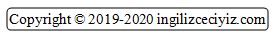 ADJECTIVESangry: kızgınanother: başka biravailable: müsait, uygundifferent: farklıeach other: birbirinehere: burada, burayainteresting: ilginçold fashioned: modası geçmişother: diğerprobably: muhtemelensad: üzgünscared: korkmuşsurprised: şaşırmıştypically: tipik, genellikleurgent: acilworried: endişeli-------------------------------------------------------------IMPORTANT EXPRESSIONSaccording to: -e göreaged 13 to 17: 13-17 yaş arası kişileralright: peki, tamamat least: en azındanCan I leave a message: mesaj bırakabilir miyim?Can I speak to ...?: ...ile görüşebilir miyim?Can you repeat?: tekrar eder misiniz?can you say slowly: yavaş söyleyebilir misiniz?Can you tell him to call me?: ona beni aramasını söyler misiniz?certainly: kesinlikleespecially: özelliklefor a long time: uzun sürehang on / hold on: hatta kalınI beg your pardon: efendim!I believe: inanıyorum ki ...I guess: tahminimce ...I hope: umarım ...I suppose: sanıyorum ki ...I think: bence ...I'll get him/her: ona veriyorum (telefonu)I'm sure: eminim ki ...It is / This is John: ben Johnin 10 minutes: 10 dk. içindein my thirties: otuzlu yaşlarımdaJohn speaking/calling: ben Johnless than: -den daha azmore than: -den daha çokone third: 3'te 1'iprimarily: önceliklesay it again please: tekrar söyler misiniztwo third: 3'te 2'siwhat about you: peki ya senwhen I turn 18: 18 yaşıma girdiğimdewould you like to leave a message: mesaj bırakmak ister misiniz?